Europeancurriculum vitae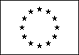 INFORMAŢII PERSONALENume şi prenumeAdresăTelefonFaxE-mail NaţionalitateData naşteriiEXPERIENŢĂ PROFESIONALĂ (începând cu cea mai recentă) • Data (de la – până la)• Numele şi adresa angajatorului• Tipul activităţii sau sectorul de activitate• Funcţia sau postul ocupat• Principalele activităţi şi responsabilităţi• Data (de la – până la)• Numele şi adresa angajatorului• Tipul activităţii sau sectorul de activitate• Funcţia sau postul ocupat• Principalele activităţi şi responsabilităţi• Data (de la – până la)• Numele şi adresa angajatorului• Tipul activităţii sau sectorul de activitate• Funcţia sau postul ocupat• Principalele activităţi şi responsabilităţi• Data (de la – până la)• Numele şi adresa angajatorului• Tipul activităţii sau sectorul de activitate• Funcţia sau postul ocupat• Principalele activităţi şi responsabilităţiEducaţie şi Formare (începând cu cea mai recentă)• Perioada (de la – până la)• Numele şi tipul instituţiei de învăţământ şi al organizaţiei prin care s-a realizat formarea profesională• Domeniul studiat / aptitidini ocupaţionale• Tipul calificării / diploma obţinută• Nivelul de clasificare a formei de instruire / învăţământAptitudini şi competenţe personale                           dobândite în cursul vieţii şi  carierei dar care nu sunt recunoscute neapărat printr-un                             certificat sau o diplomă      Limba maternăLimbi străine cunoscute (Enumeraţi limbile cunoscute şi indicaţi nivelul: excelent, bine, satisfăcător)• abilitatea de a citi         • abilitatea de a scrie       • abilitatea de a vorbi    Aptitudini şi competenţe artistice(Descrieţi aceste aptitudini şi indicaţiîn ce context le-aţi dobândit) Muzică, desen, literatură etc.Aptitudini şi competenţe sociale(Descrieţi aceste aptitudini şi indicaţi în ce context le-aţi dobândit)Locuiţi şi munciţi cu alte persoane, într-un mediu multi-cultural, ocupaţi o poziţie în care comunicarea este importantă sau desfăşuraţi o activitate în care munca de echipă este esenţială. De exemplu      cultura, sport, etc.   Aptitudini şi competenţe organizatorice(Descrieţi aceste aptitudini şi indicaţi în ce context le-aţi dobândit)De exemplu coordonaţi sau    conduceţi activitatea altor persoane, proiecte şi gestionaţi bugete; la locul de muncă în acţiuni voluntare(de exemplu în domenii culturale sau      sportive) sau la domiciliu.Abilităţi şi competenţe tehnice(Descrieţi aceste aptitudini şi indicaţi în ce context le-aţi dobândit) (utilizare calculator, anumite tipuri de echipamente, maşini etc)   permis de conducereAlte aptitudini şi competenţe competenţe care nu au mai fost menţionate anterior(Descrieţi aceste aptitudini şi indicaţi în ce context le-aţi dobândit)Informaţii suplimentare(Indicaţi alte informaţii utile şi care nu au fost menţionate, de exemplu persoane de                                   contact, referinţe, etc)Anexe(Enumeraţi documentele atasate CV-ului, dacă este cazul).